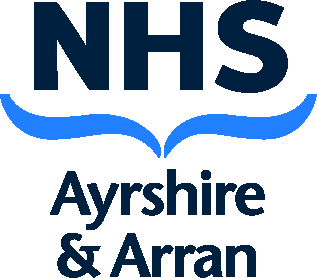 Department of Sexual Health Information LeafletAdvice after having a Contraceptive ImplantWound care instructions:-It is important to keep the injection site clean and dry so that it does not become infected. Keep the paper stitches and dressing on for 2-3 days- if they come off put a plaster over the wound.It is normal to get bruising where the implant was put in, but see a doctor or nurse if the wound becomes hot, red and swollen.Contraceptive advice:-Remember to use another method of contraception for 7 days before relying on the implant unless otherwise informed by the health professional.The implant (Nexplanon®) can be used as a method of contraception for 3 years.Department of Sexual Health Information LeafletAdvice after having a Contraceptive ImplantWound care instructions:-It is important to keep the injection site clean and dry so that it does not become infected. Keep the paper stitches and dressing on for 2-3 days- if they come off put a plaster over the wound.It is normal to get bruising where the implant was put in, but see a doctor or nurse if the wound becomes hot, red and swollen.Contraceptive advice:-Remember to use another method of contraception for 7 days before relying on the implant unless otherwise informed by the health professional.The implant (Nexplanon®) can be used as a method of contraception for 3 years.General information:-Don’t bend or play with the implant – this can break it!It is quite common to get some itching around the site of the implant. This usually settles in a few days.                                                                                             It is normal to get bruising where the implant was put in, but see a doctor or nurse if the wound becomes hot, red and swollen.It is common for women to have irregular bleeding patterns after an implant has been inserted. If this is troublesome seek advice.No routine follow up is required.If you have any concerns telephone your GP/Practice nurse, on            or Sexual Health on 01294 323226    General Information:-Don’t bend or play with the implant – this can break it!It is quite common to get some itching around the site of the implant. This usually settles in a few days.                                                                                             It is normal to get bruising where the implant was put in, but see a doctor or nurse if the wound becomes hot, red and swollen.It is common for women to have irregular bleeding patterns after an implant has been inserted. If this is troublesome seek advice.No routine follow up is required.If you have any concerns telephone your GP/Practice nurse, on         or Sexual Health on 01294 323226   